Форма № 2Уведомление о проведении публичных консультаций в рамках анализа проекта нормативного правового акта на соответствие его антимонопольному законодательству	Настоящим Инспекция государственного строительного надзора Камчатского края уведомляет о проведении публичных консультаций Проекта приказа Инспекции ГСН Камчатского края «О внесении изменений в приказ Инспекции государственного строительного надзора Камчатского края от 13.07.2011 № 118/1 «Об утверждении состава конкурсной комиссии на замещение вакантной должности государственной гражданской службы Камчатского края в Инспекции государственного строительного надзора Камчатского края»В рамках публичных консультаций все заинтересованные лица могут направить свои предложения и замечания по данному нормативному правовому акту.Предложения и замечания принимаются по адресу: пл. им. В.И. Ленина, д. 1, г. Петропавловск-Камчатский;  ул. Ключевская, д. 56, каб. № 314-6 , г. Петропавловск-Камчатский, а также по адресу электронной почты: stroynadzor@kamgov.ru, и должны содержать следующие сведения об участнике публичных консультаций: Ф.И.О, наименование организации, почтовый адрес (адрес электронной почты). Сроки приема предложений и замечаний: с 15.10.2019 по 21.10.2019.Место размещения уведомления и реестра нормативных правовых актов в информационно-телекоммуникационной сети «Интернет» (полный электронный адрес): https://instroy.kamgov.ru/document/frontend-document/view-project?id=8733Все поступившие предложения и замечания будут рассмотрены до 24.10.2019 года.К уведомлению прилагаются:1. Анкета для участников публичных консультаций (Форма № 3).2. Проект приказа Инспекции ГСН Камчатского края «О внесении изменений в приказ Инспекции государственного строительного надзора Камчатского края от 14.05.2009 № 31                          «Об образовании аттестационной комиссии Инспекции государственного строительного надзора Камчатского края»Контактные лица: Главный специалист-эксперт отдела по правовой и аналитической деятельности ИнспекцииНадежда Викторовна Ершова+7(4152) 42-71-84с 09-00 до 16-00 по рабочим дням.Форма № 3Анкета для участников публичных консультацийОбщие сведения о нормативном правовом акте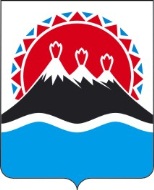 ИНСПЕКЦИЯ ГОСУДАРСТВЕННОГО СТРОИТЕЛЬНОГО НАДЗОРА КАМЧАТСКОГО КРАЯВ целях уточнения состава конкурсной комиссии на замещение вакантной должности государственной гражданской службы Камчатского края в Инспекции государственного строительного надзора Камчатского края  (далее – Инспекция)ПРИКАЗЫВАЮ:1. Внести в приложение к приказу Инспекции государственного строительного надзора Камчатского края от 13.07.2011 № 118/1 «Об утверждении состава конкурсной комиссии на замещение вакантной должности государственной гражданской службы Камчатского края в Инспекции государственного строительного надзора Камчатского края» изменение, изложив его в редакции согласно приложению  к настоящему приказу.2. Настоящий приказ вступает в силу через 10 дней после дня его официального опубликования.Приложение к приказу Инспекции государственного строительного надзора Камчатского края«Приложение к приказу Инспекции государственного строительного надзора Камчатского краяот 13.07.2011 № 118/1Состав конкурсной комиссии на замещение вакантной должности государственной гражданской службы в Инспекции государственного строительного надзора Камчатского края (далее – Инспекция)По возможности, укажите:По возможности, укажите:Наименование организации:Сферу деятельности организации:Ф.И.О контактного лица:Номер телефон:Адрес электронной почты:Сфера государственного регулирования:Вид и наименование:Наличие (отсутствии) в (проекте) нормативного акта положений, противоречащих антимонопольному законодательствуПредложения и замечания по (проекту) нормативного правового актаПРИКАЗ № г. Петропавловск-Камчатский«»2019 года    О внесении изменений в приказ Инспекции государственного строительного надзора Камчатского края от 13.07.2011 № 118/1 «Об утверждении состава конкурсной комиссии на замещение вакантной должности государственной гражданской службы Камчатского края в Инспекции государственного строительного надзора Камчатского края»И.о. руководителя Инспекции –главного государственного инспекторагосударственного строительного надзора Камчатского края                                                                              Г.М. Ковылицкаяот№Прудников Сергей Юрьевичруководитель Инспекции – главный государственный инспектор государственного строительного надзора Камчатского края, председатель комиссии;  Ковылицкая Галина Михайловназаместитель руководителя Инспекции – заместитель главного государственного инспектора государственного строительного надзора Камчатского края, заместитель председателя комиссии;Ершова Надежда ВикторовнаКашина Наталья Геннадьевнаглавный специалист-эксперт отдела по правовой и аналитической деятельности Инспекции,  секретарь комиссии;начальник отдела по правовой и аналитической деятельности Инспекции;Косыгина Анна Сергеевнасоветник отдела по вопросам государственной службы Главного управления государственной службы Губернатора и Правительства Камчатского края (по согласованию);независимые эксперты из числа представителей научных и образовательных организаций, других организаций – специалисты по вопросам, связанным с государственной гражданской службой (по согласованию). 